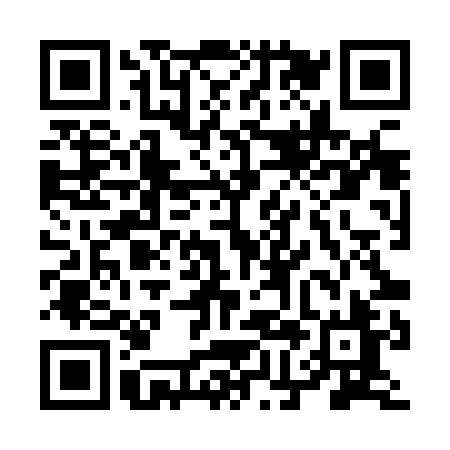 Ramadan times for Ardavasar, UKMon 11 Mar 2024 - Wed 10 Apr 2024High Latitude Method: Angle Based RulePrayer Calculation Method: Islamic Society of North AmericaAsar Calculation Method: HanafiPrayer times provided by https://www.salahtimes.comDateDayFajrSuhurSunriseDhuhrAsrIftarMaghribIsha11Mon5:045:046:4912:334:166:196:198:0512Tue5:015:016:4612:334:186:216:218:0713Wed4:584:586:4412:334:206:236:238:0914Thu4:554:556:4112:334:216:266:268:1215Fri4:524:526:3812:324:236:286:288:1416Sat4:494:496:3512:324:256:306:308:1717Sun4:464:466:3312:324:276:326:328:1918Mon4:434:436:3012:324:286:346:348:2119Tue4:404:406:2712:314:306:366:368:2420Wed4:374:376:2512:314:326:396:398:2621Thu4:344:346:2212:314:346:416:418:2922Fri4:314:316:1912:304:356:436:438:3123Sat4:284:286:1612:304:376:456:458:3424Sun4:254:256:1412:304:396:476:478:3625Mon4:214:216:1112:294:406:496:498:3926Tue4:184:186:0812:294:426:516:518:4227Wed4:154:156:0512:294:446:536:538:4428Thu4:124:126:0312:294:456:566:568:4729Fri4:084:086:0012:284:476:586:588:5030Sat4:054:055:5712:284:487:007:008:5231Sun5:025:026:541:285:508:028:029:551Mon4:584:586:521:275:528:048:049:582Tue4:554:556:491:275:538:068:0610:013Wed4:514:516:461:275:558:088:0810:044Thu4:484:486:441:265:568:118:1110:075Fri4:454:456:411:265:588:138:1310:106Sat4:414:416:381:265:598:158:1510:127Sun4:374:376:351:266:018:178:1710:158Mon4:344:346:331:256:028:198:1910:199Tue4:304:306:301:256:048:218:2110:2210Wed4:274:276:271:256:058:238:2310:25